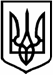 ЗАКАРПАТСЬКА ОБЛАСНА РАДАВосьма  сесія VIІI скликанняР І Ш Е Н Н ЯВідповідно до статей 104, 106, 107 Цивільного кодексу України, статей 57, 58, 59, 78 Господарського кодексу України, пункту 20 частини першої  
статті 43, частини п'ятої статті 60 Закону України «Про місцеве самоврядування в Україні», Закону України «Про державну реєстрацію юридичних осіб, фізичних осіб - підприємців та громадських формувань», Статуту  Комунального підприємства Закарпатської обласної ради «БУДКОМПЛЕКТТОРГ», затвердженого рішенням обласної ради від 19.05.2022 № 579, обласна рада  в и р і ш и л а:        1. Припинити (ліквідувати) юридичну особу Комунальне підприємство Закарпатської обласної ради «БУДКОМПЛЕКТТОРГ» (код ЄДРПОУ 30015189), місцезнаходження: Закарпатська область, м. Ужгород,                            вул. Насипна, 46/1. 2. Директору КП ЗОР «БУДКОМПЛЕКТТОРГ» не пізніше наступного робочого дня після набрання чинності цього рішення створити та затвердити персональний склад комісії з припинення (ліквідації) вищезазначеної юридичної особи з числа її працівників, включивши до складу комісії представника Комунальної установи «Управління спільною власністю територіальних громад» Закарпатської обласної ради, та визначити місцезнаходження ліквідаційної комісії. 3. Доручити голові комісії з припинення (ліквідації) вищезазначеної юридичної особи невідкладно здійснити державну реєстрацію рішення про припинення юридичної особи та здійснити усі організаційно-правові заходи, пов’язані з ліквідацією юридичної особи Комунального підприємства Закарпатської обласної ради «БУДКОМПЛЕКТТОРГ», відповідно до вимог законодавства України.4. Встановити, що строк заявлення вимог кредиторами до КП ЗОР «БУДКОМПЛЕКТТОРГ складає два місяці з дня оприлюднення повідомлення про його припинення.5. Доручити (надати повноваження) голові обласної ради, у випадку необхідності, на період між пленарними засіданнями сесій обласної ради затверджувати ліквідаційний баланс Комунального  підприємства Закарпатської обласної ради «БУДКОМПЛЕКТТОРГ».6.  Контроль за виконанням цього рішення покласти на заступника голови обласної ради та постійні комісії обласної ради з питань:  розвитку бізнесу, виробничої інфраструктури, банківської діяльності та інвестицій; регіонального розвитку, комунального майна та приватизації.Голова ради                                                                        Володимир ЧУБІРКОІніціатор: голова обласної ради Автор: виконавчий аппарат обласної радиПРОЄКТ№ 1286 ПР/01-16                           ______2022               Ужгород            № ____Про ліквідацію Комунального підприємства Закарпатської обласної ради «БУДКОМПЛЕКТТОРГ»